Stadt Korntal-Münchingen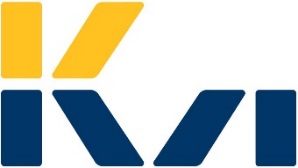 StadtjugendpflegeSaalplatz 470825 Korntal-MünchingenStadtverwaltung | Postfach 1405 | 70810 Korntal-MünchingenHiermit bewerbe ich mich für die Wahl des Jugendgemeinderats 2021Familienname 	…………………………………………………………………………………………Vorname 		…………………………………………………………………………………………Geburtsdatum 	…………………………………………………………………………………………Telefon 		…………………………………………………………………………………………Emailadresse 		………………………………………………………………………………………..Was macht dir Spaß, was ist dir wichtig?Hobbys (Musik, Sport, Vereinsarbeit, Sonstiges):…………………………………………………………………………………………………………………………….Dinge, die du im JGR ansprechen und verändern willst:………………………………………………………………………………..………..............................Bitte ankreuzen: Zum Zeitpunkt der Wahl 2021 besuche ich die /das Flattichschule	     Strohgäuschule Realschule		     Gymnasium Ausbildungsstätte     …………………………………………………………………………………… Eine andere Schule    …………………………………………………………………………………..__________________________________ 			persönliche Unterschrift 	In den Rathäusern abgeben bis spätestens Freitag, den 22.Oktober, um 12.00 Uhr